Online AppendixAppendix A. Question Wording/CodingCountryCanada (0)United States (1) Pre-Experiment Survey: Pre-Treatment Trade Preference IndexDo you think government should try to encourage international trade or try to discourage international trade?Do you believe that globalization, especially the increasing connections of our economy with others around the world, is good or bad for the United States?Should foreign companies be encouraged or discouraged from investing in the United States, for example, by building one of their factories in this country?Do you favor or oppose the federal government in Washington negotiating more free trade agreements like NAFTA?Do you have a very favorable, somewhat favorable, somewhat unfavorable or very unfavorable opinion of the WTO, the World Trade Organization?Respondents answered each item using a four-point scale. Their responses were averaged across the five items (α=.83 for U.S., and .85 for Canada) to construct Pre-Treatment Trade Preference Index. Survey Experiment: Condition Trading partner country gains jobs/Home country loses jobsTrading partner country loses jobs/Home country gains jobsTrading partner country gains jobs/Home country gains jobsWithin each three condition, we varied how much the home country and trading partner country gain or lose from a given trade policy, by 1, 10, 100, and 1,000 jobs. Using this 3 by 7 full-factorial design, respondents were randomly assigned to see one of the twenty-one descriptions of the trade policy.  Example: Condition 1 [1/10]
English: "For each 1 person in the [US/Canada] who loses a job and has less money to support their family, 10 people in a country that we trade with will gain new job and now be better able to provide for their family."French: "Pour chaque 1 personne au Canada qui perd un emploi et a moins d'argent pour soutenir sa famille, 10 personnes dans un pays avec lequel nous commerçons obtiendront de nouveaux emplois et seront plus en mesure de soutenir leur famille."
Trade Support (Dependent Variable) Would you be likely to support this trade policy or oppose this trade policy?
Strongly supportSomewhat support Somewhat opposeStrongly opposeSocial Dominance OrientationThere are many kinds of groups in the world: men and women, ethnic and religious groups, nationalities, political factions. How much do you support or oppose these ideas about groups in general?In setting priorities, we must consider all groups.We should not push for group equality.Group equality should be our ideal.Superior groups should dominate inferior groups.
Responses were initially measured on a '1' (extremely oppose) – '10'(extremely favor) scale. After taking the mean across four items, respondents were split into two groups based on their levels of social dominance orientation: low '0' and high '1' in social dominance orientation. The split point was the sample median, 4.25. Manipulation CheckPerceptions of Trade BenefitsThink back to the trade policy that was described to you earlier in the survey. Based on what you were told, will people in [the U.S./Canada] or people in other countries benefit more, or will they both benefit the same amount from this trade policy?Will our trading partners benefit a lot more or a little more than [the U.S./Canada]?Will [the U.S./Canada] benefit a lot more or a little more than our trading partners?
Manipulation check items were coded for the home country and trading partner countries on a 0-2 scale, with '0' does not gain more, '1' gains a little more, and '2' gains a lot more, to represent Perception of the Home Country Gain, and Perception of Trading Partner Gain. Appendix B. TablesTable B1. Ethnocentric Valuation: Trade Support by Who Wins versus LosesNote. The table presents the results of an analysis of variance. ***p<.001 Table B2. Moral Exclusion: Trade Support by Whether Trading Partner Also WinsNote. The table presents the results of an analysis of variance. **p<.01, ***p<.001Table B3. Social Dominance Orientation Moderates Ethnocentric Valuation#Three-way interactions between treatment, SDO, and country are not significant, suggesting that the treatment by SDO interactions do not differ between countries. Analysis by Country Note. Tables present the results of an analysis of variance. *p<.05, **p<.01, ***p<.001Table B4. Social Dominance Orientation Moderates Moral Exclusion#Three-way interactions between treatment, SDO, and country are not significant, suggesting that the treatment by SDO interactions do not differ between countries. Analysis by Country Note. Tables present the results of an analysis of variance. *p<.05, **p<.01, ***p<.001 Table B5. Empathy Moderates Ethnocentric Valuation#Three-way interactions between treatment, empathy, and country are not significant, suggesting that the treatment by empathy interactions do not differ between countries. Analysis by Country Note. Tables present the results of an analysis of variance. *p<.05, **p<.01, ***p<.001 Table B6. Empathy Moderates Moral Exclusion#Three-way interactions between treatment, empathy, and country are not significant, suggesting that the treatment by empathy interactions do not differ between countries. Analysis by Country Note. Tables present the results of an analysis of variance. *p<.05, **p<.01, ***p<.001 Table B7. Zero-Sum Perceptions Moderate Ethnocentric Valuation#Three-way interactions between treatment, zero-sum perceptions, and country are not significant, suggesting that the treatment by zero-sum perceptions interactions do not differ between countries. Analysis by Country Note. Tables present the results of an analysis of variance. *p<.05, **p<.01, ***p<.001Table B8. Zero-Sum Perceptions Moderate Moral Exclusion#Three-way interactions between treatment, zero-sum perceptions, and country are not significant, suggesting that the treatment by zero-sum perceptions interactions do not differ between countries. Analysis by Country Note. Tables present the results of an analysis of variance. *p<.05, **p<.01, ***p<.001Appendix C. Manipulation Checks Figure C1. Manipulation Checks for Perception of U.S. Gain and Trading Partner Gain, by Experimental Conditions 1 and 2 in Figure 2Figure C2. Manipulation Checks for Perception of Canada Gain and Trading Partner Gain, by Experimental Conditions 1 and 2 in Figure 2Figure C3. Manipulation Checks for Perception of Trading Partner Gain in US and Canadian Experiments, by Experimental Conditions 2 and 3 in Figure 2Note. Columns represent mean perception of extent to which a country is perceived to gain more than the other on 0-2 scale where 0=does not gain more, 1=gains a little more, and 2=gains a lot more.  Mean values were significantly different by experimental condition in the direction anticipated for all manipulation check comparisons in Figures C1, C2 and C3 above (p<.001). Appendix D. Experimental Conditions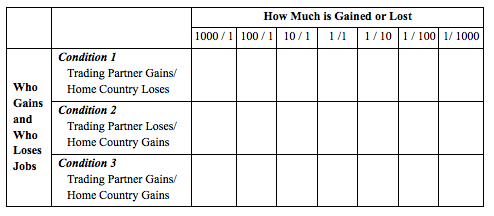 Note. In each cell, the number before the slash corresponds to the number of jobs gained or lost by the trading partner. The number after the slash corresponds to the number of jobs gained or lost by the home country on each row.Appendix E. Summary Statistics for Key Variables Appendix F. Demographic Profiles of Study Samples Compared to the Population EstimatesNote. U.S. population estimates are from the 2013 Current Population Survey (CPS), Annual Social and Economic Supplement. Canada’s population estimates are from the Statistics Canada. Percentages for each demographic variable may not sum to 100 percent du e to rounding errors. Appendix G. Gender Differences in Trade Preferences United States Note. Numbers in cell are the predicted values of trade support adjusted for pre-treatment trade preferences. The gender by treatment interactions are statistically significant for ethnocentric valuation and (p<.01) and moral exclusion (p<.05), indicating that the experimental treatments work differently for men and women. CanadaNote. Numbers in cell are the predicted values of trade support adjusted for pre-treatment trade preferences. The gender by treatment interactions are statistically significant for moral exclusion (p<.05), indicating that the experimental treatments work differently for men and women.Appendix H. Experimental Analysis Using Sampling Weights  Regression analysis was used to compare the unweighted and weighted results because Stata does not allow the use of sampling weights for ANOVA. Note. Standard errors in parentheses. *p< 0.05, **p< 0.01, ***p< 0.001Note. Standard errors in parentheses. *p< 0.05, **p< 0.01, ***p< 0.001Note. Standard errors in parentheses. *p< 0.05, **p< 0.01, ***p< 0.001Note. Standard errors in parentheses. *p< 0.05, **p< 0.01, ***p< 0.001Partial SSdfFModel660.7711646.56***U.S.    (vs. Canada) 1.49811.69   Trading Partner Loses/Home Country Gains      (vs. Trading Partner Gains/Home Country Loses)424.1071478.15***   U.S.        x Trading Partner Loses/Home Country Gains87.828199.02***   Magnitude of Trade's Impact23.16664.35***   Magnitude of Impact       x Trading Partner Loses/Home Country Gains75.340614.16***   Pre-Experiment Trade Preference14.248116.06***Residual2477.3392793Total 3138.1102809Number of Observations 2810Partial SSdfFModel252.5041619.17***U.S.    (vs. Canada) 1.17511.43   Trading Partner Gains/Home Country Gains      (vs. Trading Partner Loses/Home Country Gains)44.943154.59***   U.S.        x Trading Partner Gains/Home Country Gains57.742170.14***   Magnitude of Trade's Impact95.264619.29***   Magnitude of Impact       x Trading Partner Gains/Home Country Gains13.16362.66*   Pre-Experiment Trade Preference35.683143.35***Residual2351.9632857Total 2604.4672873Number of Observations 2874Pooled Sample                                                                Partial SSdf  FModel487.9541633.80***   Trading Partner Loses/Home Country Gains      (vs. Trading Partner Gains/Home Country Loses)325.5021360.74***   High Social Dominance Orientation      (vs. Low SDO)21.294123.60**   High SDO       x Trading Partner Loses/Home Country Gains#16.345118.11**   Magnitude of Trade's Impact23.62164.36**   Magnitude of Impact       x Trading Partner Gains/Home Country Gains74.347613.73***   Pre-Experiment Trade Preference24.787127.47**Residual2170.9802406Total 2658.9342422Number of Observations 2423U.S.                                                                    Partial SSdf  FModel421.2531634.51***   Trading Partner Loses/Home Country Gains      (vs. Trading Partner Gains/Home Country Loses)324.0951424.85***   High Social Dominance Orientation      (vs. Low SDO)5.57417.31**   High SDO       x Trading Partner Loses/Home Country Gains7.51819.86**   Magnitude of Trade's Impact14.82963.24**   Magnitude of Impact       x Trading Partner Gains/Home Country Gains44.77669.78***   Pre-Experiment Trade Preference8.225110.78**Residual826.1691083Total 1247.4221099Number of Observations 1100Canada                                                                 Partial SSdfFModel142.066169.19***   Trading Partner Loses/Home Country Gains      (vs. Trading Partner Gains/Home Country Loses)58.995161.06***   High Social Dominance Orientation      (vs. Low SDO)17.760118.38***   High SDO       x Trading Partner Loses/Home Country Gains3.57513.70   Magnitude of Trade's Impact12.86562.22*   Magnitude of Impact       x Trading Partner Gains/Home Country Gains37.24166.42***   Pre-Experiment Trade Preference12.353112.79***Residual1261.8041306Total 1403.8701322Number of Observations 1323Pooled Sample Partial SSdfFModel234.0321617.65***   Trading Partner Gains/Home Country Gains      (vs. Trading Partner Loses/Home Country Gains)55.064166.46***   High Social Dominance Orientation      (vs. Low SDO)10.273112.4***   High SDO       x Trading Partner Gains/Home Country Gains#32.038138.67***   Magnitude of Trade's Impact83.206616.74***   Magnitude of Impact       x Trading Partner Gains/Home Country Gains18.09263.64**   Pre-Experiment Trade Preference39.220147.34***Residual2036.4462,458Total 2270.4782,474Number of Observations 2475U.S.                                                                   Partial SSdfFModel95.854167.13***   Trading Partner Gains/Home Country Gains      (vs. Trading Partner Loses/Home Country Gains).05410.06   High Social Dominance Orientation      (vs. Low SDO).88911.06   High SDO       x Trading Partner Gains/Home Country Gains17.441120.76***   Magnitude of Trade's Impact57.803611.47***   Magnitude of Impact       x Trading Partner Gains/Home Country Gains10.48862.08   Pre-Experiment Trade Preference9.101110.83***Residual914.7651089Total 1010.6191105Number of Observations 1106Canada                                                                Partial SSdfFModel198.5971615.82***   Trading Partner Gains/Home Country Gains      (vs. Trading Partner Loses/Home Country Gains)95.8741122.17***   High Social Dominance Orientation      (vs. Low SDO)10.312113.14***   High SDO       x Trading Partner Gains/Home Country Gains9.826112.52***   Magnitude of Trade's Impact30.49366.48***   Magnitude of Impact       x Trading Partner Gains/Home Country Gains14.87163.16**   Pre-Experiment Trade Preference28.549136.38***Residual1061.0001352Total 1259.5971368Number of Observations 1369Pooled Sample Partial SSdf  FModel482.7701633.32***   Trading Partner Loses/Home Country Gains      (vs. Trading Partner Gains/Home Country Loses)335.9211370.97***   High Empathy       (vs. Low Empathy)24.461127.01***   High Empathy       x Trading Partner Loses/Home Country Gains#7.54518.33**   Magnitude of Trade's Impact21.27663.92***   Magnitude of Impact       x Trading Partner Gains/Home Country Gains73.540613.54***   Pre-Experiment Trade Preference21.054123.25***Residual2178.6672,406Total 2661.4362,422Number of Observations 2423U.S.                                                                    Partial SSdf  FModel414.3911633.67***   Trading Partner Loses/Home Country Gains      (vs. Trading Partner Gains/Home Country Loses)341.6941444.17***   High Empathy       (vs. Low Empathy)2.76513.59   High Empathy       x Trading Partner Loses/Home Country Gains3.85515.01*   Magnitude of Trade's Impact14.52463.15**   Magnitude of Impact       x Trading Partner Gains/Home Country Gains45.94069.95***   Pre-Experiment Trade Preference6.91518.99**Residual832.3701082Total 1246.7611098Number of Observations 1099Canada                                                                 Partial SSdfFModel147.904169.60***   Trading Partner Loses/Home Country Gains      (vs. Trading Partner Gains/Home Country Loses)61.751164.11***   High Empathy      (vs. Low Empathy)23.872124.78***   High Empathy       x Trading Partner Loses/Home Country Gains3.09313.21   Magnitude of Trade's Impact11.41961.98   Magnitude of Impact       x Trading Partner Gains/Home Country Gains34.44465.96***   Pre-Experiment Trade Preference10.713111.12***Residual1258.8541307Total 1406.7581323Number of Observations 1324Pooled Sample Partial SSdfFModel225.7151616.95***   Trading Partner Gains/Home Country Gains      (vs. Trading Partner Loses/Home Country Gains)46.080155.35***   High Empathy      (vs. Low Empathy)6.08917.31**   High Empathy       x Trading Partner Gains/Home Country Gains#28.168133.84***   Magnitude of Trade's Impact79.627615.94***   Magnitude of Impact       x Trading Partner Gains/Home Country Gains16.87263.38**   Pre-Experiment Trade Preference36.314143.62***Residual2046.2452,458Total 2271.9602,474Number of Observations 2475U.S.                                                                   Partial SSdfFModel87.761166.47***   Trading Partner Gains/Home Country Gains      (vs. Trading Partner Loses/Home Country Gains).18810.22   High Empathy      (vs. Low Empathy).23410.28   High Empathy       x Trading Partner Gains/Home Country Gains9.912111.69***   Magnitude of Trade's Impact56.576611.12***   Magnitude of Impact       x Trading Partner Gains/Home Country Gains11.01162.16*   Pre-Experiment Trade Preference8.503110.03**Residual922.7951088Total 1010.5561104Number of Observations 1105Canada                                                                Partial SSdfFModel201.2661616.06***   Trading Partner Gains/Home Country Gains      (vs. Trading Partner Loses/Home Country Gains)89.2071113.88***   High Empathy      (vs. Low Empathy)7.17319.16**   High Empathy       x Trading Partner Gains/Home Country Gains16.489121.05***   Magnitude of Trade's Impact27.27265.80***   Magnitude of Impact       x Trading Partner Gains/Home Country Gains13.21562.81*   Pre-Experiment Trade Preference26.592133.95***Residual1059.8471353Total 1261.1121369Number of Observations 1370Pooled Sample                                                               Partial SSdf  FModel650.0961645.65***   Trading Partner Loses/Home Country Gains      (vs. Trading Partner Gains/Home Country Loses)500.5011562.28***   Zero-Sum Perceptions      (vs. No Zero-Sum Perception)14.626116.43***   Zero-Sum Perceptions      x Trading Partner Loses/Home Country Gains#64.704172.69***   Magnitude of Trade's Impact24.14764.52***   Magnitude of Impact       x Trading Partner Gains/Home Country Gains73.866613.83***   Pre-Experiment Trade Preference8.23019.25**Residual2481.6952,788Total 3131.7912,804Number of Observations 2805U.S.                                                                    Partial SSdf  FModel566.4081644.87***   Trading Partner Loses/Home Country Gains      (vs. Trading Partner Gains/Home Country Loses)472.0081598.30***   Zero-Sum Perceptions      (vs. No Zero-Sum Perceptions)3.51814.46*   Zero-Sum Perceptions      x Trading Partner Loses/Home Country Gains16.485120.90***   Magnitude of Trade's Impact15.25463.22**   Magnitude of Impact       x Trading Partner Gains/Home Country Gains46.31369.78***   Pre-Experiment Trade Preference2.54713.23Residual1158.9211469Total 1725.3301485Number of Observations 1486Canada                                                                 Partial SSdfFModel148.375169.64***   Trading Partner Loses/Home Country Gains      (vs. Trading Partner Gains/Home Country Loses)76.832179.90***   Zero-Sum Perceptions      (vs. No Zero-Sum Perceptions)12.390112.89***   Zero-Sum Perceptions      x Trading Partner Loses/Home Country Gains18.384119.12***   Magnitude of Trade's Impact12.14362.10   Magnitude of Impact       x Trading Partner Gains/Home Country Gains34.20965.93***   Pre-Experiment Trade Preference5.11815.32*Residual1251.9261302Total 1400.3021318Number of Observations 1319Pooled Sample                                                              Partial SSdfFModel217.1421616.25***   Trading Partner Gains/Home Country Gains      (vs. Trading Partner Loses/Home Country Gains)25.072130.02***   Zero-Sum Perceptions      (vs. No Zero-Sum Perceptions)0.18110.22   Zero-Sum Perceptions      x Trading Partner Gains/Home Country Gains#26.457131.67***   Magnitude of Trade's Impact95.509619.06***   Magnitude of Impact       x Trading Partner Gains/Home Country Gains12.88162.57*   Pre-Experiment Trade Preference32.214138.57***Residual2381.4022,851Total 2598.5442,867Number of Observations 2868U.S.                                                                   Partial SSdfFModel102.123167.65***   Trading Partner Gains/Home Country Gains      (vs. Trading Partner Loses/Home Country Gains).58610.70   Zero-Sum Perceptions      (vs. No Zero-Sum Perceptions).39210.47   Zero-Sum Perceptions      x Trading Partner Gains/Home Country Gains8.864110.62**   Magnitude of Trade's Impact71.650614.31***   Magnitude of Impact       x Trading Partner Gains/Home Country Gains8.24561.65   Pre-Experiment Trade Preference9.659111.57***Residual1241.1851487Total 1343.3081503Number of Observations 1504Canada                                                                Partial SSdfFModel176.0921613.74***   Trading Partner Gains/Home Country Gains      (vs. Trading Partner Loses/Home Country Gains)62.872178.48***   Zero-Sum Perceptions      (vs. No Zero-Sum Perceptions)0.19910.25   Zero-Sum Perceptions      x Trading Partner Gains/Home Country Gains2.82413.52   Magnitude of Trade's Impact28.01865.83***   Magnitude of Impact       x Trading Partner Gains/Home Country Gains13.10462.73*   Pre-Experiment Trade Preference23.451129.27***Residual1079.0841347Total 1255.1751363Number of Observations 1364US SampleCanada SampleCanada SampleM (SD)M (SD)M (SD)Post-treatment trade support (1-4 scale)2.39 (1.05)2.39 (1.05)2.55 (1.03)Social dominance orientation (0-1)0.56 (0.50)0.56 (0.50)0.48 (0.50)Empathy (0-1)0.53 (0.50)0.53 (0.50)0.54 (0.50)Zero sum perception (0-1)0.48 (0.50)0.48 (0.50)0.27 (0.44)Pre-treatment trade support2.69 (0.64)2.69 (0.64)3.01 (0.56)United States, 2013United States, 2013Canada, 2016Canada, 2016Study
SampleU.S. 
AdultsStudy SampleCanadian
AdultsGender  Male52.0%48.1%48.2%49.2%  Female48.051.951.850.8Age  18-248.512.74.711.4  25-3414.117.516.417.2  35-4415.616.819.516.4  45-5417.718.423.417.5  55-6422.516.317.016.9  65+21.618.319.220.5Race / Ethnicity  White, Non-Hispanic74.766.0  Black or African American, Non-Hispanic8.611.6  Other, Non-Hispanic 3.26.3  Two or more races, Non-Hispanic3.61.3  Hispanic10.015.0Educational Attainment  No high school diploma8.912.66.011.5  High school or equivalent29.329.620.623.7  Some college, less than 4-yr degree29.428.942.336.3  Bachelor's degree or higher32.428.931.228.5Household Income  Less than $10,0004.95.2  $10,000 to $24,99912.613.3  $25,000 to $49,99923.022.7  $50,000 to $74,99919.318.4  $75,000 to $99,99914.313.4  $100,000 and over25.927.1Family Income   Less than $10,0003.01.7  $10,000 to $24,99913.34.7  $25,000 to $49,99928.118.0  $50,000 to $79,99926.622.4  $80,000 to $99,99912.513.1  $100,000 and over16.640.2Ethnocentric Valuation (Who Wins vs. Loses) Ethnocentric Valuation (Who Wins vs. Loses) M (S.E.)Partner Country Gains / Home Country LosesMale1.609 (0.044)Partner Country Gains / Home Country LosesFemale1.685 (0.049)Partner Country Loses / Home Country GainsMale2.855 (0.044)Partner Country Loses / Home Country GainsFemale2.657 (0.050)Moral Exclusion (Whether Trading Partner Also Wins) Moral Exclusion (Whether Trading Partner Also Wins) Partner Country Loses / Home Country GainsMale2.851 (0.045)Partner Country Loses / Home Country GainsFemale2.680 (0.051)Partner Country Gains / Home Country GainsMale2.722 (0.047)Partner Country Gains / Home Country GainsFemale2.752 (0.047)Ethnocentric Valuation (Who Wins vs. Loses) Ethnocentric Valuation (Who Wins vs. Loses) M (S.E.)Partner Country Gains / Home Country LosesMale2.112 (0.060)Partner Country Gains / Home Country LosesFemale2.067 (0.055)Partner Country Loses / Home Country GainsMale2.613 (0.053)Partner Country Loses / Home Country GainsFemale2.390 (0.053)Moral Exclusion (Whether Trading Partner Also Wins) Moral Exclusion (Whether Trading Partner Also Wins) Partner Country Loses / Home Country GainsMale2.613 (0.048)Partner Country Loses / Home Country GainsFemale2.397 (0.048)Partner Country Gains / Home Country GainsMale3.058 (0.050)Partner Country Gains / Home Country GainsFemale3.034 (0.049)Ethnocentric Valuation (H1)Moral Exclusion(H2)U.S. (vs. Canada)-0.279***0.357***(0.069)(0.067)Treatment     Who Wins vs. Loses -0.103(0.135)     Whether Trading Partner Also Wins0.737***(0.128)Treatment x US 0.622***-0.522***(0.094)(0.083)Pre-Experiment Trade Preference0.112**0.167***(0.043)(0.040)Intercept1.930***1.666***(0.156)(0.161)Magnitude of Trade’s ImpactYesYesMagnitude x Treatment YesYesN28102874Ethnocentric Valuation 
by SDO (H3)Moral Exclusion 
by SDO (H4)Treatment     Who Wins vs. Loses -0.023(0.137)     Whether Trading Partner Also Wins0.835***(0.132)High SDO (vs. Low SDO)0.102(0.070)Treatment x SDO0.284**-0.482***(0.099)(0.090)Pre-Experiment Trade Preference0.161***0.190***(0.042)(0.040)Intercept1.579***1.473***(0.158)(0.157)Magnitude of Trade’s ImpactYesYesMagnitude x Treatment YesYesN24232475Ethnocentric Valuation 
by Empathy (H5)Moral Exclusion 
by Empathy (H6)Treatment     Who Wins vs. Loses0.273(0.140)     Whether Trading Partner Also Wins0.343*(0.134)High Empathy (vs. Low Empathy)-0.088-0.365***(0.071)(0.072)Treatment x Empathy-0.275**0.475***(0.101)(0.091)Pre-Experiment Trade Preference0.147***0.183***(0.043)(0.040)Intercept1.718***1.889***(0.158)(0.160)Magnitude of Trade’s ImpactYesYesMagnitude x Treatment YesYesN24232475Ethnocentric Valuation 
by Zero-Sum Perceptions (H7)Moral Exclusion
by Zero-Sum Perceptions (H8)Treatment     Who Wins vs. Loses 0.007(0.132)     Whether Trading Partner Also Wins0.588***(0.124)Zero-Sum Perceptions-0.479***0.166*(0.067)(0.071)Treatment x Zero-Sum Perceptions0.632***-0.373***(0.095)(0.088)Pre-Experiment Trade Preference0.0740.145***(0.043)(0.039)Intercept2.049***1.854***(0.156)(0.155)Magnitude of Trade’s ImpactYesYesMagnitude x Treatment YesYesN28052868